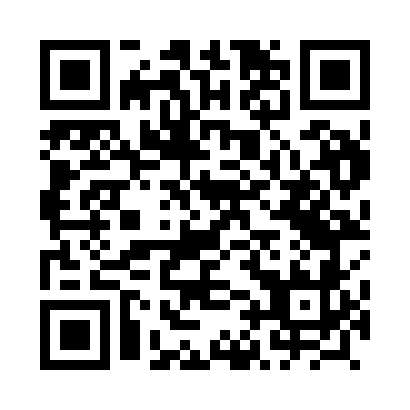 Prayer times for Trepki, PolandMon 1 Apr 2024 - Tue 30 Apr 2024High Latitude Method: Angle Based RulePrayer Calculation Method: Muslim World LeagueAsar Calculation Method: HanafiPrayer times provided by https://www.salahtimes.comDateDayFajrSunriseDhuhrAsrMaghribIsha1Mon4:096:1412:455:127:179:152Tue4:066:1212:455:137:199:173Wed4:036:1012:455:147:219:194Thu4:006:0712:445:167:239:225Fri3:576:0512:445:177:259:246Sat3:546:0212:445:187:269:277Sun3:516:0012:445:197:289:298Mon3:475:5812:435:217:309:329Tue3:445:5512:435:227:329:3510Wed3:415:5312:435:237:349:3711Thu3:385:5112:435:247:359:4012Fri3:345:4812:425:267:379:4313Sat3:315:4612:425:277:399:4514Sun3:275:4412:425:287:419:4815Mon3:245:4112:425:297:439:5116Tue3:205:3912:415:317:449:5417Wed3:175:3712:415:327:469:5718Thu3:135:3512:415:337:4810:0019Fri3:105:3212:415:347:5010:0320Sat3:065:3012:405:357:5210:0621Sun3:025:2812:405:377:5310:0922Mon2:595:2612:405:387:5510:1223Tue2:555:2412:405:397:5710:1524Wed2:515:2112:405:407:5910:1925Thu2:475:1912:395:418:0110:2226Fri2:435:1712:395:428:0210:2527Sat2:395:1512:395:438:0410:2928Sun2:355:1312:395:458:0610:3229Mon2:315:1112:395:468:0810:3630Tue2:275:0912:395:478:1010:39